Приложения.Приложение 1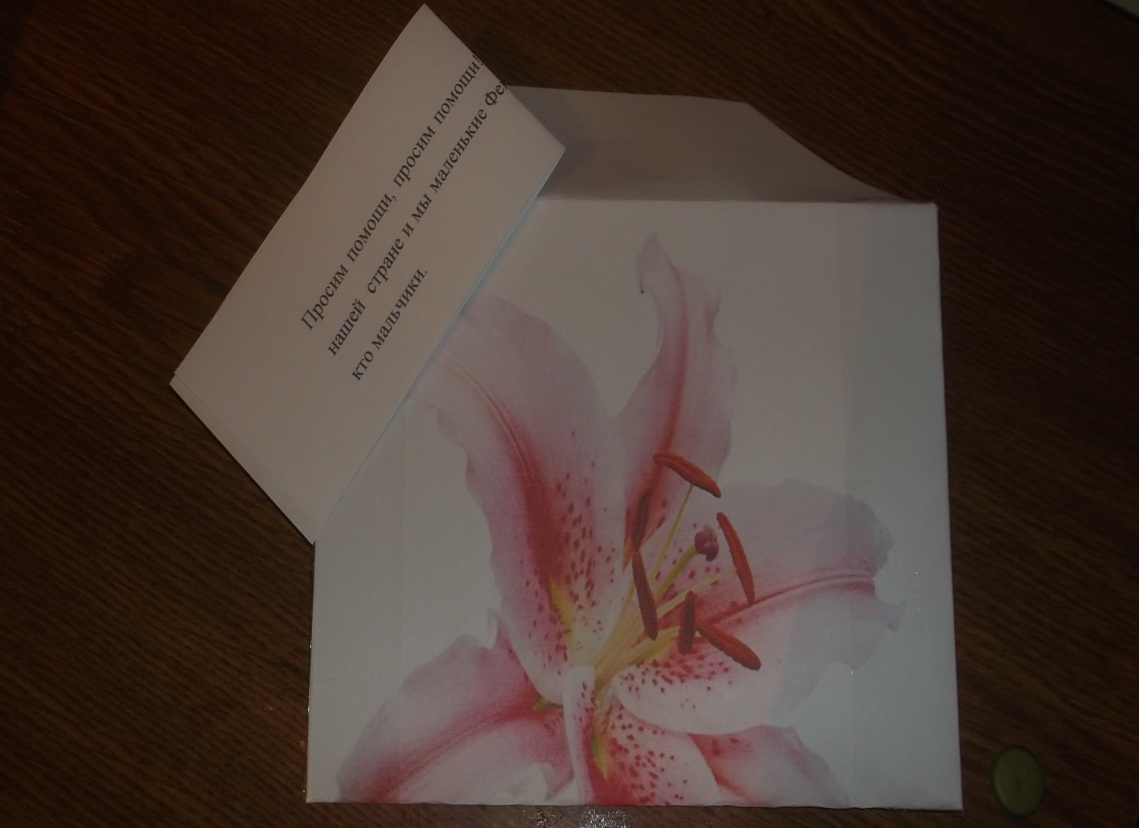 Приложение 2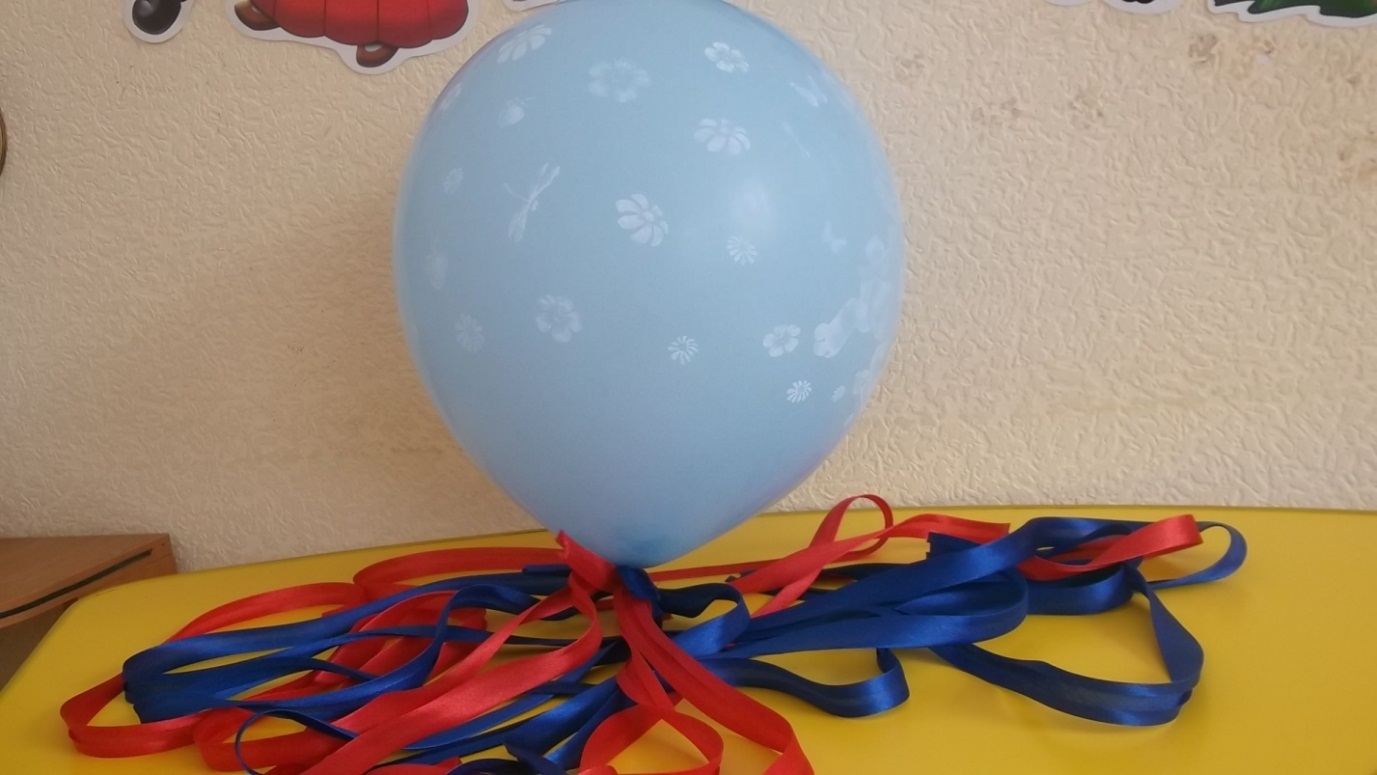 Приложение 3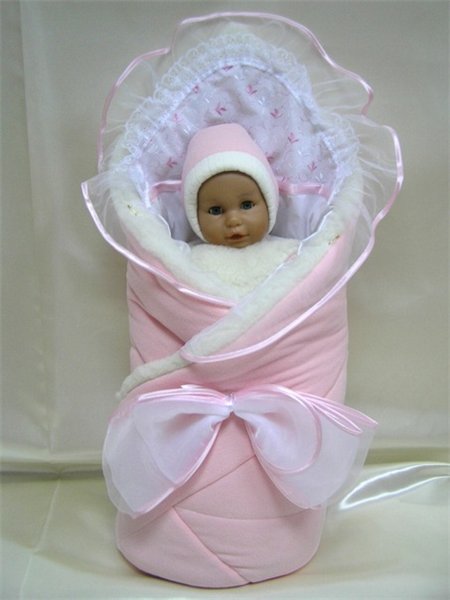 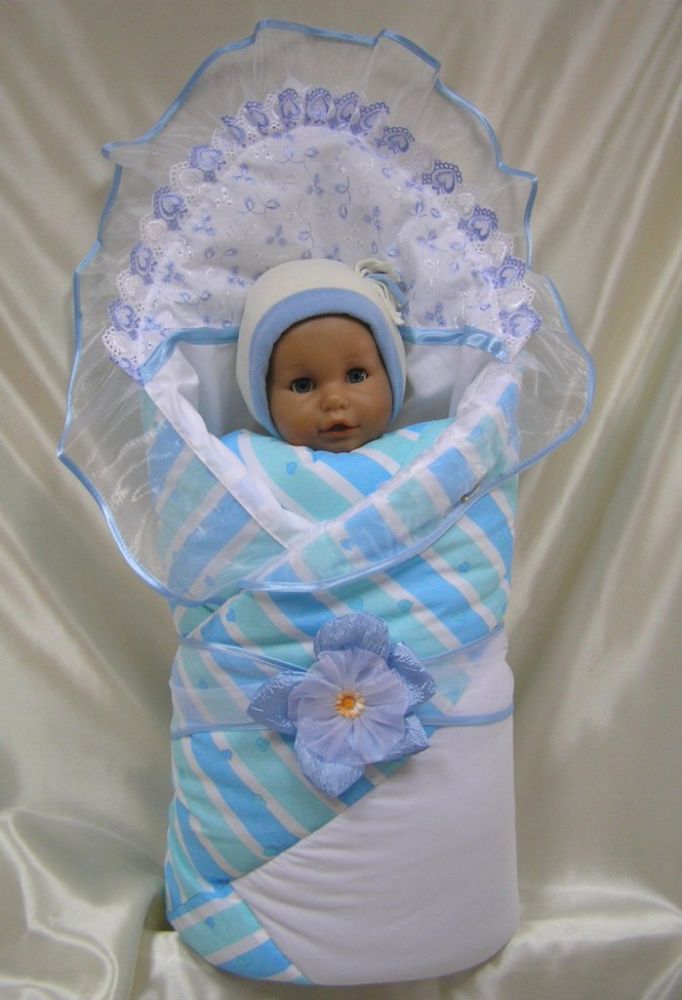 Приложение 4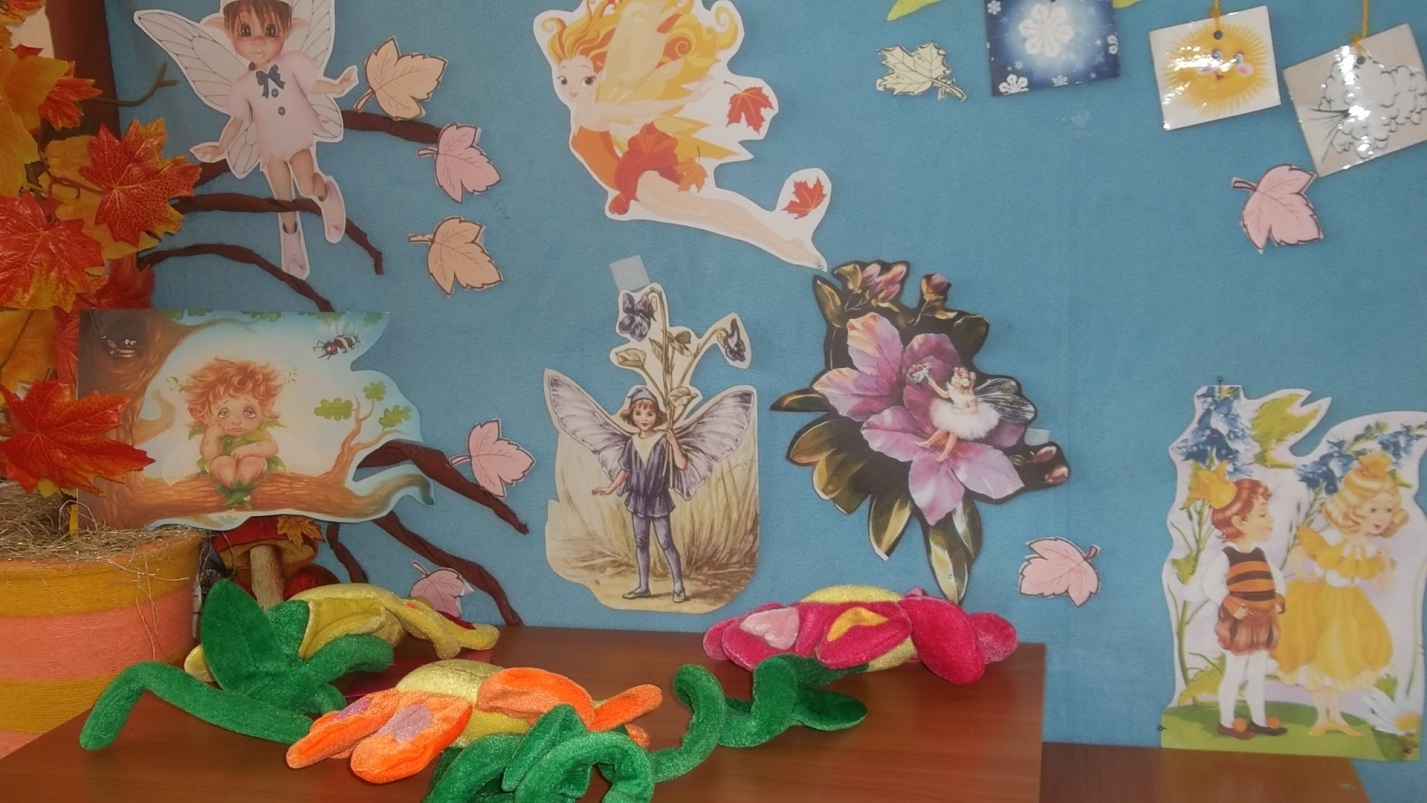 Приложение 5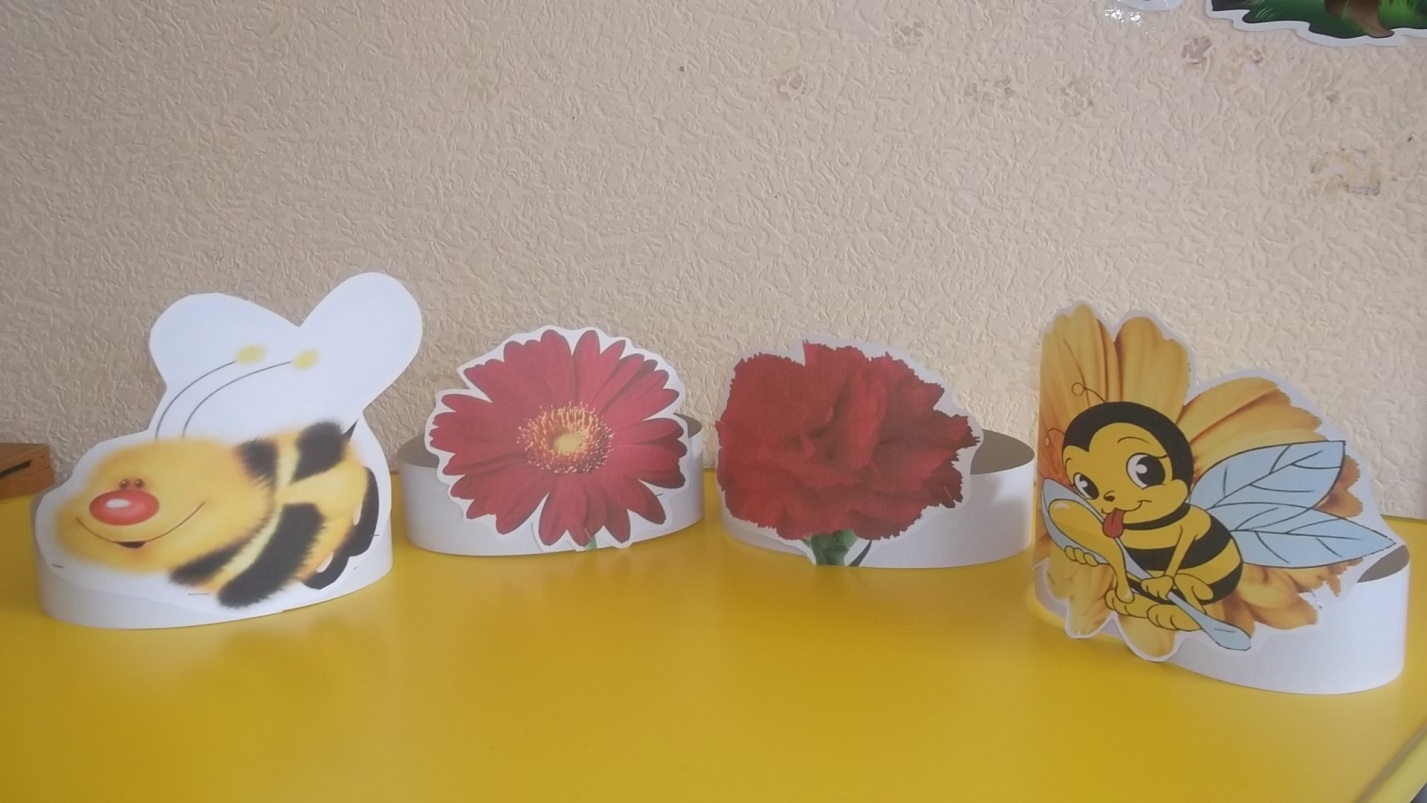 Приложение 6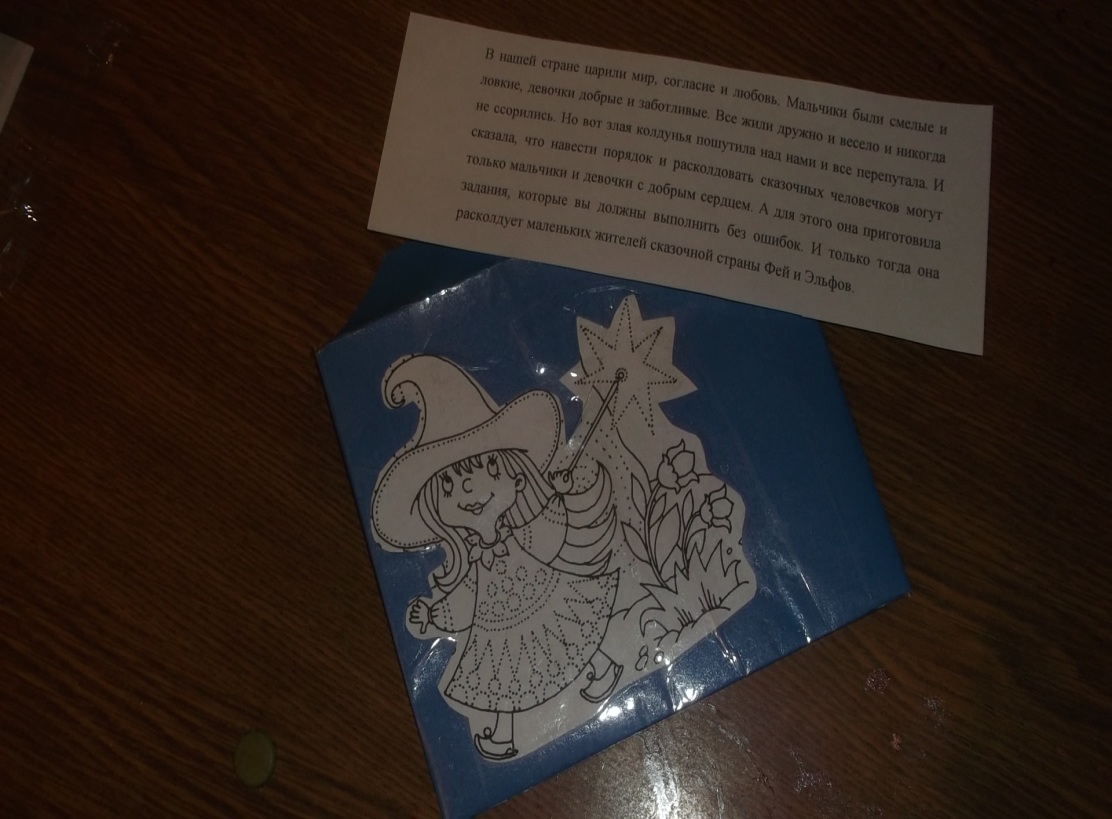 Приложение 7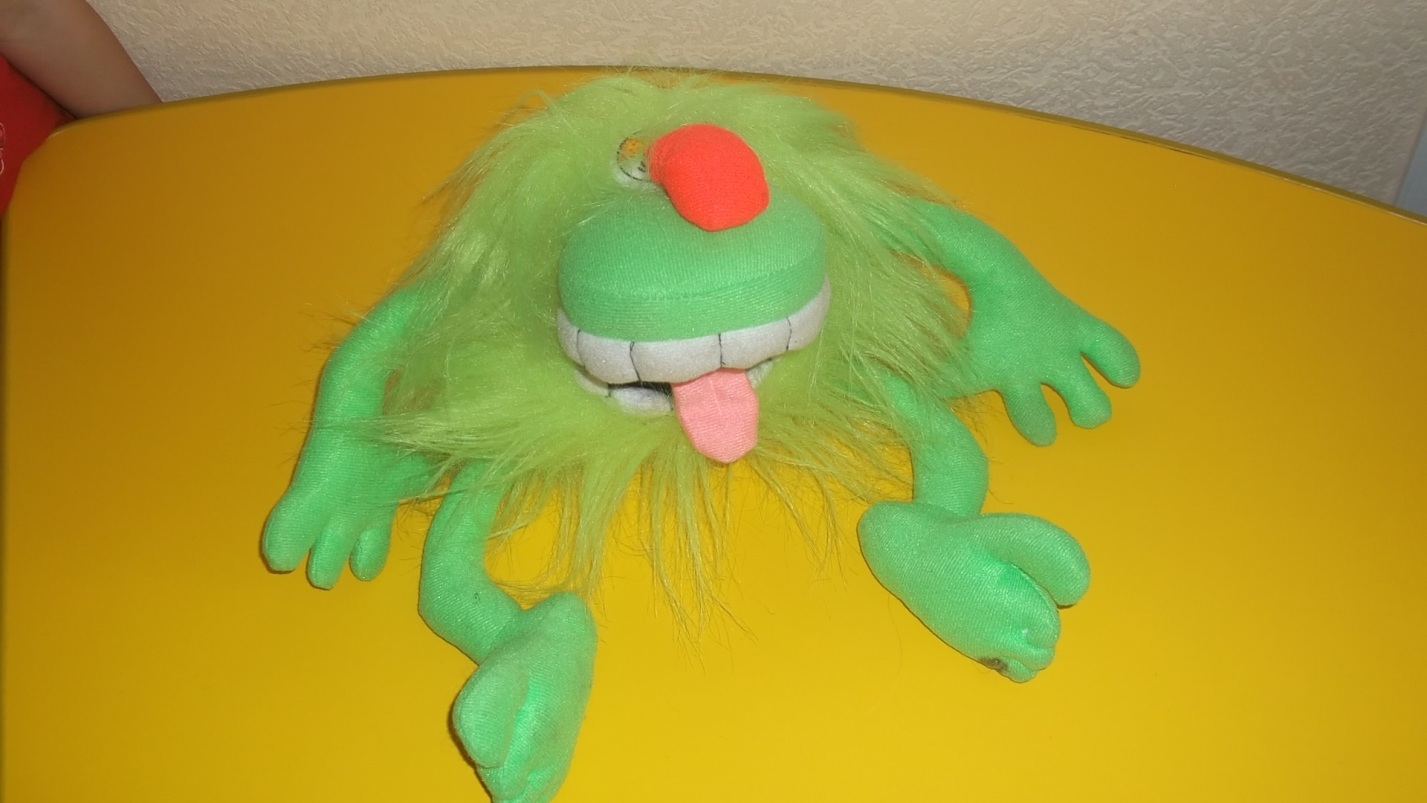 Приложение 8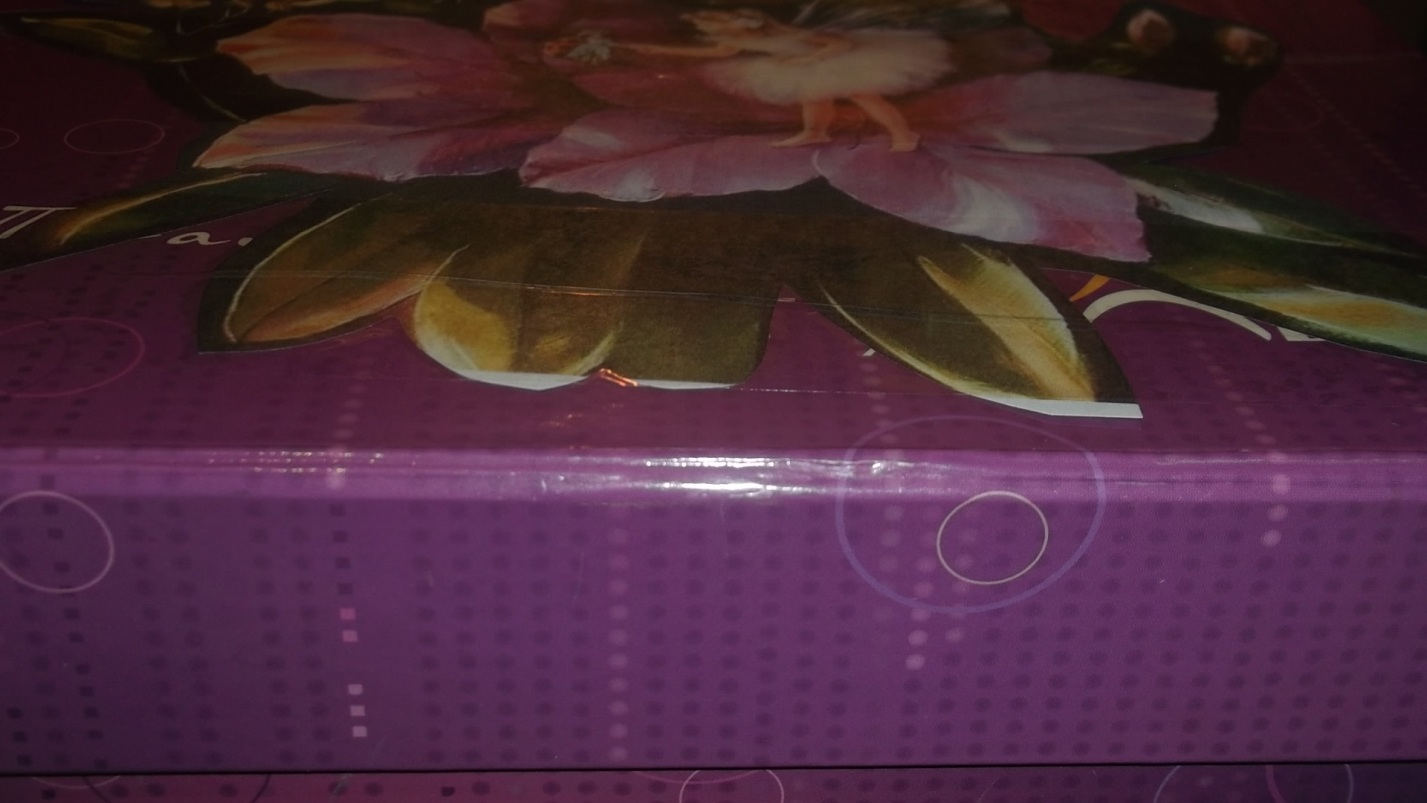 Приложение 9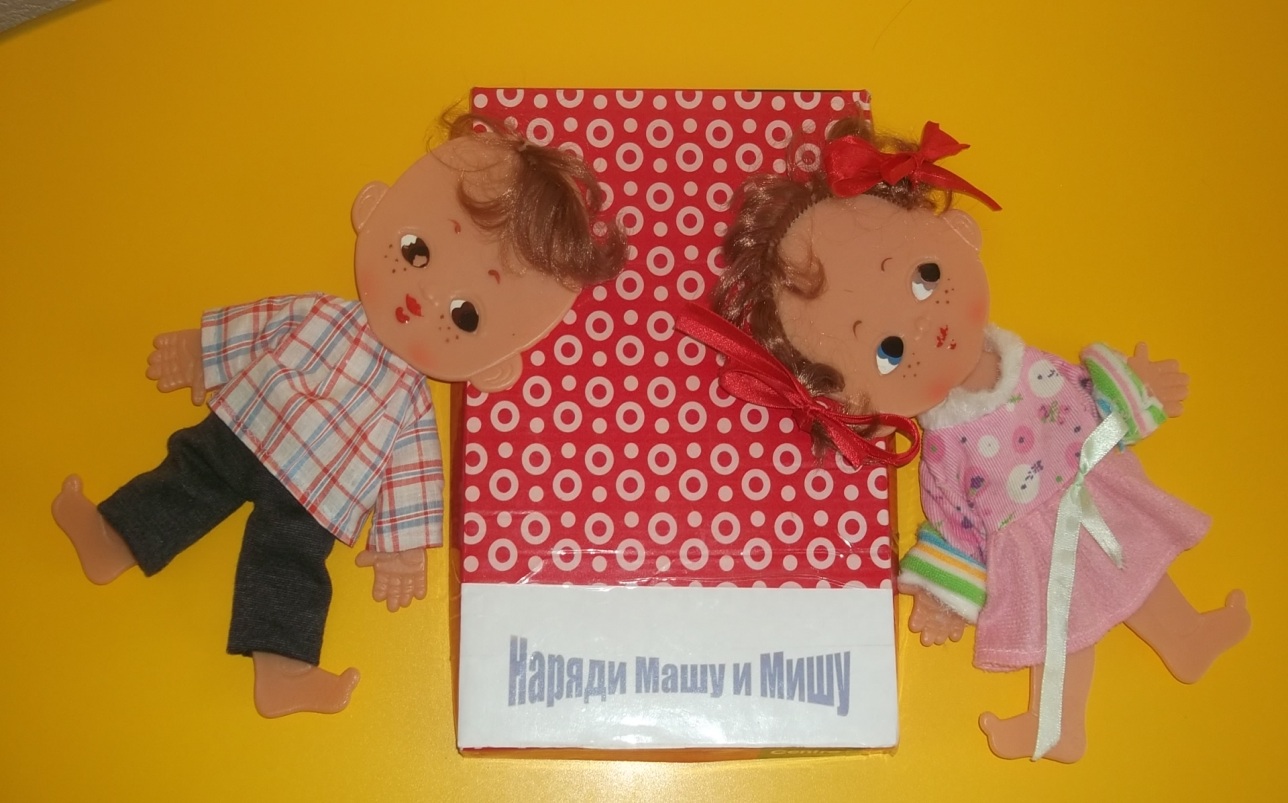 Приложение 10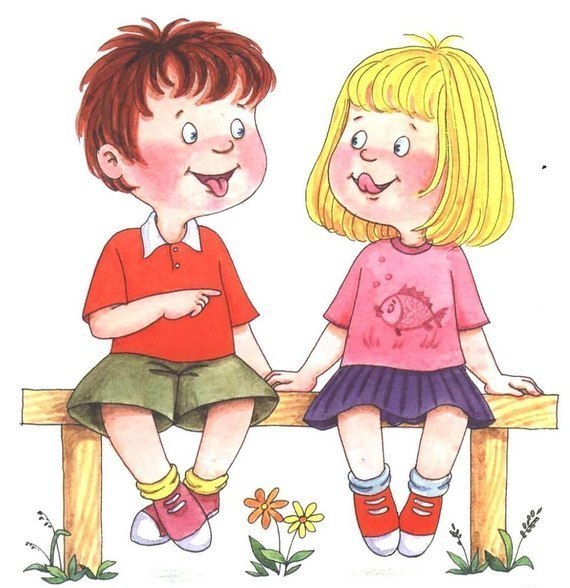 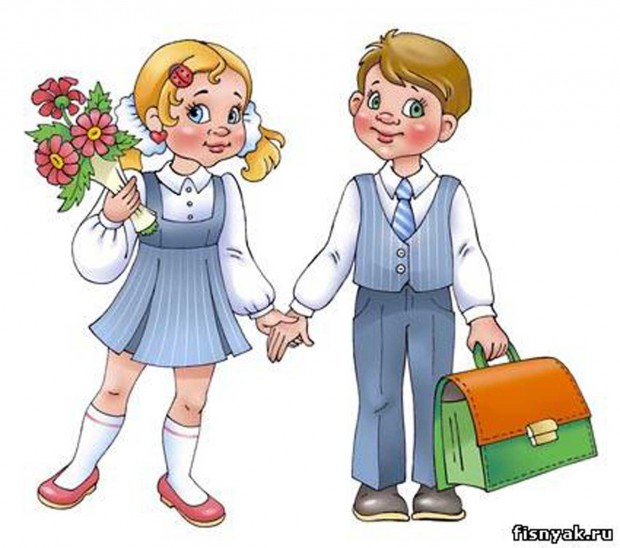 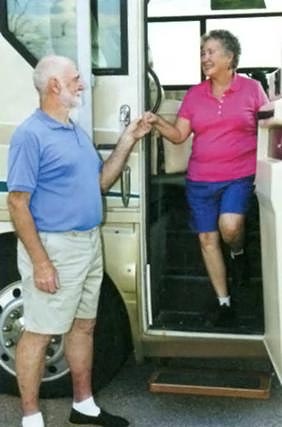 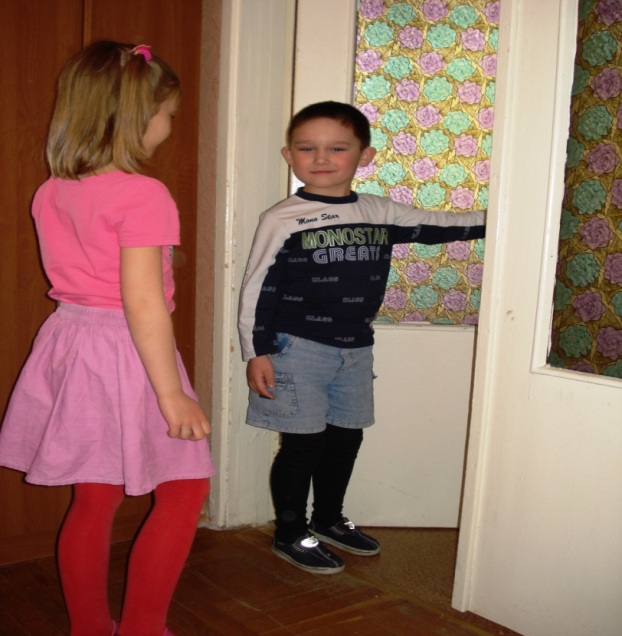 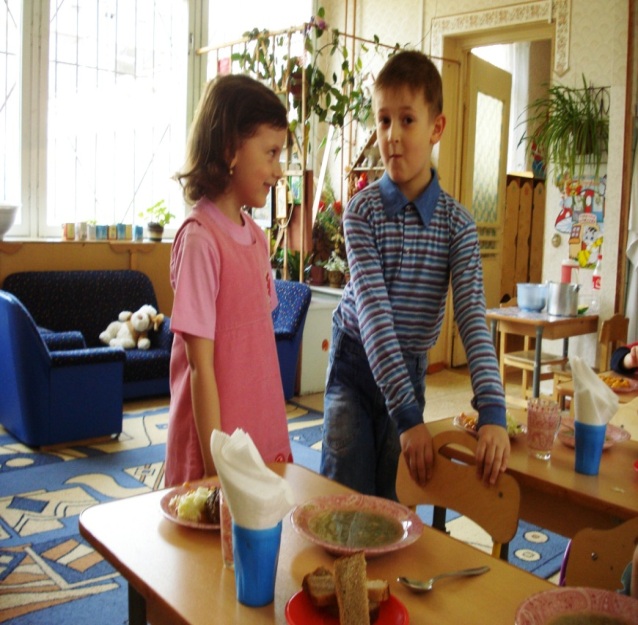 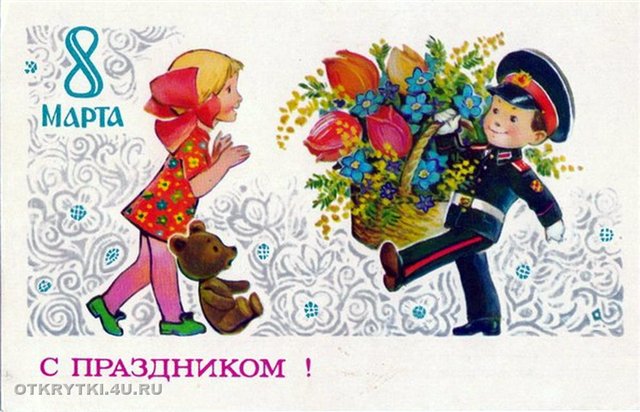 Приложение 11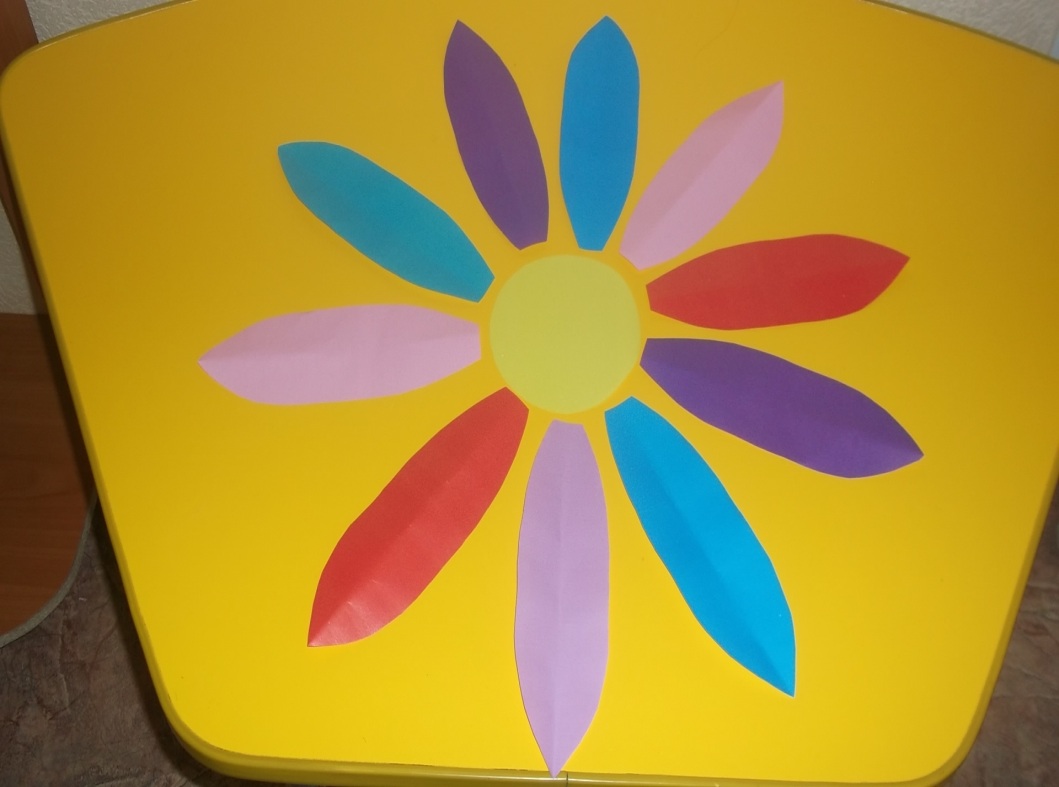 Приложение 12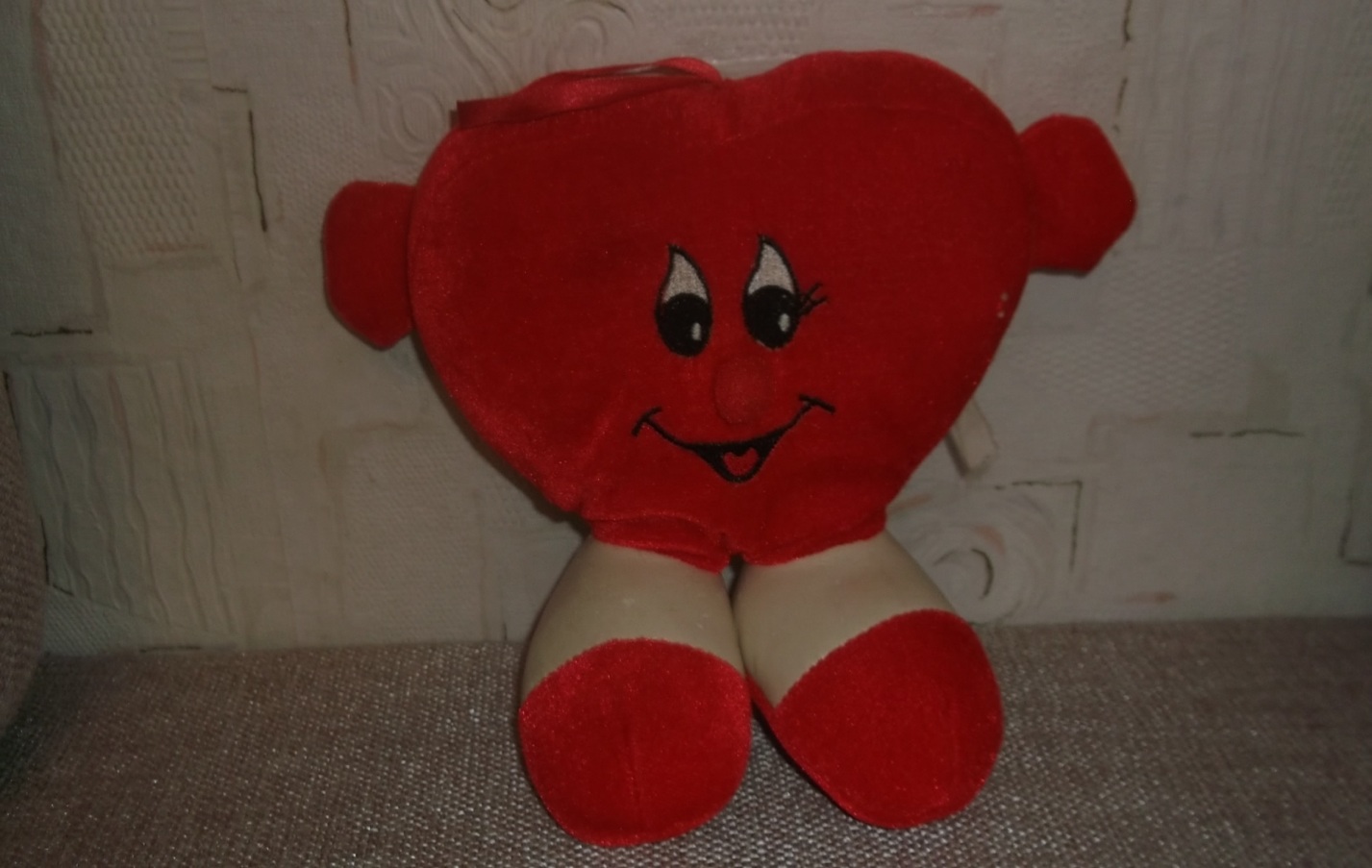 